From: Fiala Václav 
Sent: Wednesday, March 12, 2014 7:26 AM
To: @seznam.cz
Subject: FW: ŽÁOST O INFORMACE - ODPOVĚĎVážená paní F.,v návaznosti na včerejší mail posílám ještě doplňující informaci týkající se faktur evidenční číslo 201003303 a 201003304. - viz zvýraznění v příloze.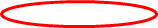 Z komentářů k nim vyplývá, že se jednalo o úhradu nákladů spojených s realizací mezinárodní soutěže mladých hasičů v rámci Euroregionu Krušnohoří (ubytování, strava a pronájem sportovišť), která se konala ve dnech 10.9. – 12.9. 2010 v areálu Kamencového jezera v Chomutově.  Vzhledem k tomu, že se jednalo o projekt EU „CÍL3“, byly celkové výdaje ve výši 62.305,- Kč  z 80%  zpětně městu uhrazeny jako dotace EU. Na základě této skutečnosti tedy vydalo město v tomto případě skutečně pouze částku 12.461,- Kč a ne 62.305,- jak to podle uhrazených faktur vypadá.

S pozdravem Ing. Václav FIALA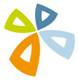 Odbor kancelář tajemníkavedoucí odboruv.fiala@chomutov-mesto.czTel.:     474 637 280Mob.: 602 442 343                                                  Statutární město Chomutov   